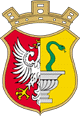 PREZYDENT  MIASTA  OTWOCKAul. Armii Krajowej 5, 05-400 Otwocktel.: +48 (22) 779 20 01 (do 06); fax: +48 (22) 779 42 25www.otwock.pl       e-mail: umotwock@otwock.plWZP.271.29.2020	         Otwock, dnia 10.11.2020 r.- wg rozdzielnika –Dotyczy postępowania o udzielenie zamówienia publicznego na:Wykonanie dokumentacji projektowo – kosztorysowej oraz wykonanie  robót budowlanych w następujących zakresach: oświetlenia wewnętrznego, modernizacja wewnętrznej instalacji c.o. 
i c.w.u. z  montażem paneli fotowoltaicznych oraz  robót budowlanych polegających na dociepleniu, wymiany drzwi okien wraz z niezbędnymi odbiorami robót w budynkach oświatowych objętych termomodernizacją w Otwocku w ramach zadania budżetowego pn., „Termomodernizacja obiektów użyteczności publicznej miasta Otwocka” w formule "projektuj i buduj".Szanowni Państwo,Uprzejmie informuję, iż do Zamawiającego wpłynęły zapytania dotyczące Specyfikacji Istotnych Warunków Zamówienia (SIWZ) dot. przedmiotowego postępowania.Zamawiający przytacza treść zapytania oraz na podstawie art. 38 ust. 2 Ustawy Pzp.,  udziela stosownych wyjaśnień jak również na podstawie art. 38 ust. 4 Ustawy Pzp., dokonuje określonych modyfikacji.Pytanie Nr 1:Zwracam się z prośbą o udzielenie informacji dotyczącej wymiany oświetlenia w obiektach. Czy dopuszczalna jest wymiana opraw oświetleniowych na oprawy z wbudowanym źródłem światła?Odpowiedź Nr 1:Zamawiający informuje, że wszystkie informacje dotyczące oświetlenia są zawarte w udostępnionym PFU.Pytanie Nr 2:W projekcie umowy, w § 2, p. 1 widnieje zapis, iż Wykonawca zobowiązany jest przedstawić zamawiającemu, celem akceptacji, wstępną koncepcję przyjętych rozwiązań projektowych dla wszystkich branż w terminie 30 dni od dnia podpisania umowy.Mając na uwadze ogólnokrajową sytuację spowodowaną przez stan epidemiologiczny i jej wpływ na wewnętrzne działania firm projektowych oraz wykonawczych prosimy o przesunięcie terminu składania rozwiązań projektowych do 60 dni od dnia podpisania umowy.W zakres prac projektowych wchodzi wykonanie inwentaryzacji obiektów oraz wykonanie rysunków. Wiąże się to z  koniecznością dokonywania częstszych wizji lokalnych na terenie budowy, co w obecnej sytuacji w kraju, w obliczu wprowadzenia obostrzeń, zachowania społecznego dystansu i ostrożności jest bardzo utrudnione. Ponadto, większość biur projektowych wykonuję swoje prace systemem zdalnym, co destabilizuje w dużym stopniu prace projektantów. Odpowiedź Nr 2:Mając na uwadze  ogólnokrajową sytuację  Zamawiający dopuszcza wydłużenie składania   koncepcji wszystkich branż, w terminie  zamiast 30 dni  do 45 dni.Tym samym Zamawiający zmienia zapis § 2 ust. 1 projektu umowy  z obecnego brzmienia:,,Wykonawca zobowiązany jest przedstawić Zamawiającemu, celem akceptacji, wstępną koncepcję przyjętych rozwiązań projektowych dla wszystkich branż w terminie 30 dni od dnia podpisania umowy’’na zapis ,, Wykonawca zobowiązany jest przedstawić Zamawiającemu, celem akceptacji, wstępną koncepcję przyjętych rozwiązań projektowych dla wszystkich branż w terminie 45 dni od dnia podpisania umowy’’.Pytanie Nr 3:Czy jest możliwość udostępnienia dokumentacji technicznej istniejącej instalacji c.o w obiektach Przedszkole nr 17, Przedszkole nr 18 , Szkoła Podstawowa nr 4?Odpowiedź nr 3 :Zamawiający nie jest w posiadaniu dokumentacji.Pytanie Nr 4:Czy jest możliwość udostępnienia dokumentacji technicznej istniejącej instalacji oświetlenia w obiektach: Przedszkole nr 17, Przedszkole nr 18 , Szkoła Podstawowa nr 4?Jeżeli nie ma takiej możliwości, to proszę o podanie stopnia ochrony IP dla opraw podlegających wymianie.Odpowiedź nr 4 :Zamawiający nie posiada dokumentacji do udostępnienia. IP  dla opraw wg  obowiązujących przepisów.Pytanie Nr 5:Czy jest możliwość przeprowadzenia wizji lokalnej w w/w obiektach? 
Odpowiedź Nr 5 :W sprawie wizji lokalnej  prosimy o kontaktowanie się z dyrektorami szkół i przedszkoli. Pytanie Nr 6:Proszę o sprecyzowanie co z czytywać system zarządzania energią w szkole nr 4 ?Odpowiedź Nr 6:Jest to przedmiotem projektu. System ma zczytywać wszystkie parametry np. zużycie prądu, moc itp.Pytanie Nr 7:W przedszkolu nr 15 w SIWZ jest mowa o przyłączu gazu w PFU nie proszę o sprecyzowanie zakresuOdpowiedź Nr 7:Należy wykonać projekt i przyłącze.Pytanie Nr 8 :W zadaniu należy wykonać przyłącze gazowe i kotłownie. Pytanie - czy Zamawiający dopuszcza wykonanie powietrznej pompy ciepła dla potrzeby ogrzewania ?Odpowiedź Nr 8:NiePytanie Nr 9:W żłobku miejskim w audycie jest wymiana okien piwnicy . W PFU jest napisane ,że okna w piwnicy zostały wymienione. Czy należy wymienić pozostałe okna na nowe ? Bo zapis w PFU jest nie precyzyjny. Jeżeli tak, to proszę podać ich ilość bo audyt tego nie określaOdpowiedź Nr 9:Wymianie podlegają tylko stare okna drewniane w ilości wg wizji lokalnej Wykonawcy.Pytanie Nr 10 :Czy zamawiający posiada dokumentację archiwalną w branży instalacyjnej i architektonicznejOdpowiedź nr 10: Nie.Pytanie Nr 11: Czy w ofercie należy uwzględnić  inwentaryzację architektoniczną i przygotowanie podkładów architektonicznych, która posłuży  do opracowania projektów termomodernizacji?Odpowiedź Nr 11: Tak.Pytanie Nr 12:Czy przy wymianie oświetlenia  należy uwzględnić  dostosowanie natężenia oświetlenia do  obowiązujących przepisów. Audyt oświetlenia  uwzględnia  dostosowanie natężenia oświetlenia do obowiązujących  przepisów czy tylko wymianę  oświetlenia na zasadzie 1 do 1?Odpowiedź Nr 12:Należy dostosować do obowiązujących przepisów.Pytanie Nr 13:W przypadku  konieczności  dostosowania natężenia oświetlenia może się okazać , ze ilość lamp do wymiany  będzie większa niż zakłada to audyt/PFU ( okaże się to wykonaniu projektu wykonawczego)Odpowiedź Nr 13:Ilość lamp może ulec zwiększeniu wg. Pkt.7Pytanie Nr 14:Czy w ofercie należy uwzględnić dostosowanie oświetlenia ewakuacyjnego do obowiązujących przepisów?Odpowiedź Nr 14:Tak.Pytanie Nr 15:PFU punkt 3.4 mówi o konieczności uzyskania prawomocnego pozwolenia na budowę. 
W niektórych  przypadkach/zadaniach wszystkie roboty określone są w PFU  nie wymagają uzyskania decyzji pozwolenia na budowę a jedynie zgłoszenia. Proszę o potwierdzenie, ze jeżeli  nie jest to konieczne uzyskanie  decyzji pozwolenia na budowę to uzyskania decyzji administracyjnych na prowadzenie robót budowlanych poprzez procedurę zgłoszenia będzie spełnieniem  warunku z PFU punkt 3.4.Odpowiedź Nr 15:Zamawiający dopuszcza zgłoszenie  z zaświadczeniem o niewniesieniu sprzeciwu.Pytanie Nr 16:Czy zamawiający  posiada ekspertyzę  konstrukcyjną dachu dla zadania IX „ Żłobek Miejski” czy też należy uwzględnić  w ofercie wykonanie takiej ekspertyzy dla montażu paneli fotowoltanicznych.Odpowiedź Nr 16:Należy uwzględnić wykonanie ekspertyzy  i wymiany pokrycia  na całym budynku.Pytanie Nr 17:Czy po wymianie grzejników, zamawiający wymaga montażu  na wszystkich wymienionych grzejnikach nowych osłon grzejnikowych.?Odpowiedź Nr 17:Tak.Pytanie Nr 18:W szkole podstawowej nr 7 na dzień dzisiejszy są dwie kotłownie ( sala gimnastyczna/cześć dydaktyczno –socjalna), czy w założeniu  przewidziana jest  jedna  kotłownia na cały obiekt?Odpowiedź Nr 18:Wg decyzji wykonawcy.Pytanie Nr 19:Czy zapis w PFU „ montaż rurociągów z rur polipropylenowych” jest wiążący? Czy jest możliwość zastosowania rurociągów ze stali ocynkowanej zaprasowanej np. KAN-Therm Steel?Odpowiedź Nr 19:Tak, można zastosować równoważne rozwiązanie.Pytanie Nr 20:Czy w przedszkolu nr 18 rury centralnego ogrzewania  na dzień dzisiejszy prowadzone w gruncie ( z kotłowni do piwnicy w drugiej części budynku) będzie można  docelowo poprowadzić w środku budynku ) będzie można docelowo poprowadzić w środku budynku?Odpowiedź Nr 20:Tak.Pytanie Nr 21:Czy zamawiający  wymaga  szpachlowania i malowania ścian w miejscu demontażu/montażu starej /nowej instalacji np. piony lub tła za grzejnikami?Odpowiedź Nr 21:Tak. Pytanie Nr 22 :Czy zamawiający  wymaga dostosowania pomieszczeń węzłów/kotłowni ( jeżeli tak nie jest na dzień dzisiejszy) do istniejących przepisów budowlanych?  Chodzi o zabezpieczenia p.poż tj. przejścia  instalacji  przez przegrody, drzwi , ściany.Odpowiedź Nr 22:TakPytanie Nr 23 :Czy zmawiający  przewiduje  prowadzenie  instalacji  centralnego ogrzewania w obiektach „ natynkowo” bez wykorzystania istniejących kanałów technologicznych, w których jest poprowadzona istniejąca instalacja c.o.Odpowiedź Nr 23:Dopuszcza się prowadzenie instalacji natynkowo  w sposób bezkolizyjny dla okien i drzwi jeżeli  wykorzystanie kanałów wiązałoby się z dodatkowymi robotami budowlanymi.Pytanie Nr 24 :Czy zamawiający wymaga zabudowy g/k w przypadku prowadzenia rurociągów natynkowo np.  poziome rurociągi centralnego ogrzewania.Odpowiedź Nr 24:Tak Pytanie Nr 25 :Czy zmawiający  wymaga we wszystkich obiektach ( jeżeli stan na dzień dzisiejszy jest inny) wykonania  nowych  parapetów zewnętrznych, opasek wokół budynku, docieplenia fundamentów?Odpowiedź Nr 25:Zamawiający wymaga wykonania wszystkich nowych obróbek blacharskich,  rynien, rur spustowych i parapetów oraz opaski.Pytanie Nr 26 :Czy zamawiający  wymaga  docieplenia  fundamentów do rzędnej  strefy przemarzania czy do  ławy  fundamentowej?Odpowiedź Nr 26:Docieplenie do rzędnej strefy przemarzania.Pytanie Nr 27 :Czy zmawiający  przewiduje prowadzenie prac budowlanych i instalacyjnych w godzinach popołudniowych i nocnych na wszystkich obiektach? Np. wymiana instalacji centralnego ogrzewania w salach lekcyjnych lub kuchniach.Odpowiedź Nr 27:Do uzgodnienia z dyrektorami placówek.Dodatkowo Zamawiający modyfikuje:Punkt XI. 1 i 4 SIWZ (Miejsce i termin składania i otwarcia ofert) z obecnego brzmienia na następujące Ofertę należy złożyć w siedzibie Zamawiającego- przy ul. Armii Krajowej 5 w Otwocku, kod 05-400, –budynek B, pok. nr 1, do dnia 20.11.2020 r., do godziny 1000 i zaadresować zgodnie z opisem przedstawionym w rozdziale X SIWZ. Otwarcie ofert nastąpi w siedzibie Zamawiającego – budynek A, I piętro, Aula, w dniu 20.11.2020 r., o godzinie 1030.